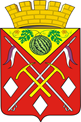 СОВЕТ ДЕПУТАТОВМУНИЦИПАЛЬНОГО ОБРАЗОВАНИЯСОЛЬ-ИЛЕЦКИЙ ГОРОДСКОЙ ОКРУГОРЕНБУРГСКОЙ ОБЛАСТИ38 заседание         	                                   	II созыв20.12.2023  		                                                             г. Соль-ИлецкРЕШЕНИЕ № 311О признании утратившими силу решений Совета депутатов В соответствии со статьей 48 Федерального закона от 06.10.2003 № 131-ФЗ «Об общих принципах организации местного самоуправления в Российской Федерации», статьей 40 Устава  муниципального образования Соль-Илецкий городской округ Оренбургской области, Совет депутатов решил: 1. Признать утратившими силу следующие решения Совета депутатов:         - решение  Совета депутатов муниципального образования городское поселение город Соль-Илецк Оренбургской области от 29.04.2009 № 324 «Об утверждении Генерального плана муниципального образования городское поселение город Соль-Илецк»; - решение Совета депутатов муниципального образования городское поселение город Соль-Илецк Оренбургской области от 23.10.2014 № 313 «О внесении изменений в решение совета депутатов № 324 от 29.04.2009 «Об утверждении Генерального плана муниципального образования городское поселение город Соль-Илецк»;- решение Совета депутатов муниципального образования сельское поселение Боевогорский сельсовет Соль-Илецкого района Оренбургской области от 02.12.2013 №117 «Об утверждении генерального плана муниципального образования сельское поселение Боевогорский сельсовет Соль-Илецкого района Оренбургской области»; - решение Совета депутатов муниципального образования сельское поселение Боевогорский сельсовет Соль-Илецкого района Оренбургской области от 04.12.2015 № 179 «Об утверждении проектов внесения изменений в Генеральный план и Правила землепользования и застройки муниципального образования сельское поселение Боевогорский сельсовет Соль-Илецкого района Оренбургской области»;- решение Совета депутатов муниципального образования сельское поселение Буранный сельсовет Соль-Илецкого района Оренбургской области от 13.12.2013 №110 «Об утверждении генерального плана муниципального образования сельское поселение Буранный сельсовет Соль-Илецкого района Оренбургской области»;- решение Совета депутатов муниципального образования сельское поселение Ветлянский сельсовет Соль-Илецкого района Оренбургской области от 21.10.2013 №126 «Об утверждении Генерального плана муниципального образования сельское поселение Ветлянский сельсовет Соль-Илецкого района Оренбургской области»;- решение Совета депутатов муниципального образования сельское поселение Григорьевский сельсовет Соль-Илецкого района Оренбургской области от 24.10.2013 №119 «Об утверждении генерального плана муниципального образования сельское поселение Григорьевский сельсовет Соль-Илецкого района Оренбургской области»;-  решение Совета депутатов муниципального образования сельское поселение Григорьевский сельсовет Соль-Илецкого района Оренбургской области от 04.12.2015 №200  «Об утверждении проектов внесения  изменений в Генеральный план и Правила землепользования и застройки муниципального образования сельское поселение Григорьевский сельсовет Соль-Илецкого района Оренбургской области»;- решение Совета депутатов муниципального образования сельское поселение Дружбинский сельсовет Соль-Илецкого района Оренбургской области от 30.10.2012 № 78 «Об утверждении Генерального плана муниципального образования Дружбинский сельсовет»;- решение Совета депутатов муниципального образования сельское поселение Дружбинский сельсовет Соль-Илецкого района Оренбургской области от 11.06.2015 №180 «Об утверждении Генерального плана и Правил землепользования и застройки муниципального образования Дружбинский сельсовет»;- решение Совета депутатов муниципального образования сельское поселение Изобильный сельсовет Соль-Илецкого района Оренбургской области от 22.11.2013 № 90 «Об утверждении генерального плана муниципального образования сельское поселение Изобильный сельсовет Соль-Илецкого района Оренбургской области»;- решение Совета депутатов муниципального образования сельское поселение Кумакский сельсовет Соль-Илецкого района Оренбургской области от 19.12.2013 №129 «Об утверждении генерального плана муниципального образования сельское поселение Кумакский сельсовет Соль-Илецкого района Оренбургской области»;- решение Совета депутатов муниципального образования сельское поселение Кумакский сельсовет Соль-Илецкого района Оренбургской области от 04.12.2015 № 194 «Об утверждении проектов внесения изменений в Генеральный план и Правила землепользования и застройки муниципального образования сельское поселение Кумакский сельсовет Соль-Илецкого района Оренбургской области»; - решение Совета депутатов муниципального образования сельское поселение Красномаякский  сельсовет Соль-Илецкого района Оренбургской области от 16.12.2013 №138 «Об утверждении генерального плана»;-  решение Совета депутатов муниципального образования сельское поселение Красномаякский  сельсовет Соль-Илецкого района Оренбургской области от 04.12.2015 № 208 «Об утверждении проектов внесения изменений в Генеральный план и Правила землепользования и застройки муниципального образования сельское поселение Красномаякский сельсовет Соль-Илецкого района Оренбургской области»;- решение Совета депутатов муниципального образования сельское поселение Линёвский сельсовет Соль-Илецкого района Оренбургской области от 13.12.2013 №147 «Об утверждении генерального плана муниципального образования сельское поселение Линёвский сельсовет Соль-Илецкого района Оренбургской области»;- решение Совета депутатов муниципального образования сельское поселение Михайловский сельсовет Соль-Илецкого района Оренбургской области от 15.01.2014 №86 «Об утверждении генерального плана муниципального образования сельское поселение Михайловский сельсовет Соль-Илецкого района Оренбургской области»; - решение Совета депутатов муниципального образования сельское поселение Новоилецкий сельсовет Соль-Илецкого района Оренбургской области от 13.12.2013 №133 «Об утверждении Генерального плана муниципального образования сельское поселение Новоилецкий сельсовет Соль-Илецкого района Оренбургской области»;- решение Совета депутатов муниципального образования сельское поселение Первомайский сельсовет Соль-Илецкого района Оренбургской области от 26.12.2013 №113 «Об утверждении Генерального плана муниципального образования сельское поселение Первомайский сельсовет Соль-Илецкого района Оренбургской области»;-  решение Совета депутатов муниципального образования сельское поселение Перовский сельсовет Соль-Илецкого района Оренбургской области от 30.12.2013 №137 «Об утверждении Генерального плана муниципального образования сельское поселение Перовский сельсовет Соль-Илецкого района Оренбургской области»;- решение Совета депутатов муниципального образования сельское поселение Покровский сельсовет Соль-Илецкого района Оренбургской области от 30.12.2013 №112 «Об утверждении генерального плана муниципального образования сельское поселение Покровский сельсовет Соль-Илецкого района Оренбургской области»;- решение Совета депутатов муниципального образования сельское поселение Пригородный  сельсовет Соль-Илецкого района Оренбургской области от 28.10.2013 №115 «Об утверждении генерального плана муниципального образования сельское поселение Пригородный сельсовет Соль-Илецкого района Оренбургской области»;- решение Совета депутатов муниципального образования сельское поселение Пригородный  сельсовет Соль-Илецкого района Оренбургской области от 04.12.2015 № 193 «Об утверждении проектов внесения изменений в Генеральный план и Правила землепользования и застройки муниципального образования сельское поселение Пригородный сельсовет Соль-Илецкого района Оренбургской области»;- решение Совета депутатов муниципального образования сельское поселение Саратовский сельсовет Соль-Илецкого района Оренбургской области от 14.11.2013 №136 «Об утверждении генерального плана муниципального образования сельское поселение Саратовский сельсовет Соль-Илецкого района Оренбургской области»;- решение Совета депутатов муниципального образования сельское поселение Трудовой сельсовет Соль-Илецкого района Оренбургской области от 24.10.2013 №128 «Об утверждении генерального плана муниципального образования сельское поселение Трудовой сельсовет Соль-Илецкого района Оренбургской области»;- решение Совета депутатов муниципального образования сельское поселение Тамар-Уткульский сельсовет Соль-Илецкого района Оренбургской области от 05.05.2014 №135 «Об утверждении генерального плана муниципального образования сельское поселение Тамар-Уткульский сельсовет»;- решение Совета депутатов муниципального образования сельское поселение Троицкий сельсовет Соль-Илецкого района Оренбургской области от 30.12.2013 №117 «Об утверждении генерального плана муниципального образования сельское поселение Покровский сельсовет Соль-Илецкого района Оренбургской области в части документов касающихся территории  муниципального образования сельское поселение Троицкий сельсовет Соль-Илецкого района Оренбургской области»;- решение Совета депутатов муниципального образования сельское поселение Угольный  сельсовет Соль-Илецкого района Оренбургской области от 30.10.2013 №112 «Об утверждении генерального плана муниципального образования сельское поселение Угольный сельсовет Соль-Илецкого района Оренбургской области»;- решение Совета депутатов муниципального образования сельское поселение Цвиллингский сельсовет Соль-Илецкого района Оренбургской области от 14.01.2014 №130 «Об утверждении генерального плана муниципального образования сельское поселение Цвиллингский сельсовет Соль-Илецкого района Оренбургской области»;- решение Совета депутатов муниципального образования Соль-Илецкий городской округ Оренбургской области  от 30.03.2016 № 351 «О генеральном плане муниципального образования Соль-Илецкий городской округ Оренбургской области»;  -  решение Совета депутатов муниципального образования Соль-Илецкий городской округ Оренбургской области  от  09.12.2016 № 487«О внесении изменений в генеральный план   муниципального образования Соль-Илецкий городской округ Оренбургской области в границах населённых пунктов пос. Шахтный,   пос. Дом Инвалидов, и кадастровых кварталов 56:29: 1501001,   1503013, 1503012, 1503011, 1503010, 1503009, 1503008,    1503007, 1503006, 1503005, 1503004, 1503003, 1503002, 1503001»;- решение Совета депутатов муниципального образования Соль-Илецкий городской округ Оренбургской области  от  29.05.2019 № 783 «О внесении изменений в генеральный план муниципального образования Соль-Илецкий городской округ Оренбургской области в границах населённого пункта г. Соль – Илецк и кадастровых кварталов 56:47:0603001, 0602001,0601001,0502003,0502002, 0501001, 0403002, 0403001, 0402003, 0402001, 0401004, 0401003, 0401001, 0301004, 0101080, 0101079, 01010787, 0101077, 0101075, 0101074, 0101073, 0101072, 0101071, 0101070, 0101069, 0101068, 0101066, 0101064, 0101063, 0101062, 0101061, 0101060, 0101059, 0101058, 0101057, 0101056, 0101055, 0101054, 0101053, 0101052, 0101051, 0101050, 0101049, 0101048, 0101047, 0101046, 0101045, 0101044, 0101043, 0101042, 0101041, 0101040, 0101039, 0101038, 0101037, 0101023, 0101022, 0101020, 0101016, 0101013, и в генеральный план муниципального образования Соль-Илецкий городской округ Оренбургской области в границах населённых  пунктов: с. Григорьевка, д. Возрождение, пос. Казанка, ст. Чашкан, рзд. 26 км, рзд. 27 км, пос. Чашкан и  кадастровых кварталов: 56:29: 0414001, 0414002, 0414003, 0414004, 0414005, 0414007, 0414009, 0414011, 0414012, 0414013, 0414014, 0414017, 0414019, 0414020, 0414021, 0414027, 0414028 , 0414029 , 0414030 , 0414031 , 0414032 , 0414033 , 0413001, 0413002, 0413003, 0413004, 0413005, 0413006, 0413007, 0413008, 0413009, 0413010, 0413011, 0413012, 0413013, 0413014, 0413015, 0413016, 0413017, 0413019, 0413021, 0413022, 0413023, 0413024, 0413025, 0413026, 0413027, 0413028, 0413029, 0413030, 0413031, 0413032, 0414032, 0416001, 0410001,0409001, 0408002, 00408001, 0407001, 0406001, 0404001, 0402001»;- решение Совета депутатов муниципального образования Соль-Илецкий городской округ Оренбургской области  от 26.08.2020 № 890 «О внесении изменений в генеральный план муниципального образования Соль-Илецкий городской округ в границах населенного пункта г. Соль-Илецк и кадастровых кварталов: 56:47:0603001, 0602001,0601001,0502003,0502002, 0501001, 0403002, 0403001, 0402003, 0402001, 0401004, 0401003, 0401001, 0301004, 0101080, 0101079, 01010787, 0101077, 0101075, 0101074, 0101073, 0101072, 0101071, 0101070, 0101069, 0101068, 0101066, 0101064, 0101063, 0101062, 0101061, 0101060, 0101059, 0101058, 0101057, 0101056, 0101055, 0101054, 0101053, 0101052, 0101051, 0101050, 0101049, 0101048, 0101047, 0101046, 0101045, 0101044, 0101043, 0101042, 0101041, 0101040, 0101039, 0101038, 0101037, 0101023, 0101022, 0101020, 0101016, 0101013, с. Боевая Гора, рзд. 23 км, х.Корольки, х. Роте Фане, ст. Маячная, х. Чкаловский и  кадастровых кварталов: 56:29: 0113026, 0113025, 0113022, 0113013, 0113012, 0113011, 0113010, 0113009, 0113008, 01130207, 0113006, 0113005, 0113004, 0113003, 0113002, 0113001,0112010, 0112009, 0112008, 0112007, 0112006, 0112005, 0112004, 0112003, 0112002, 0112001, 01111001, 0109003, 0109002, 0108001, 0107001,0104001, с. Дружба, рзд. Розенберг и  кадастровых кварталов: 56:29: 0502001, 0503001, 0504001, 0505001, 0505002, 0505003, 0505004, 0505005, 0505006, 0505007, 0505008, 0505009, 0505010, 0505011, 0505012, 0505013, 0505014, 0505015, 0505016, 0505017, 0505018, 0505019, 0505020, 0505021, 0505022, 0505023, 0505024, 0505025, 0505026, 0505027, 0505028, 0505029, 0505030, 0505031, пос. Маякское, с. Ащебутак,    с. Елшанка, пос. Малопрудное, пос. Ракитное и  кадастровых кварталов: 56:29: 0802001,0805001,0806001,0806002, 0806003, 0810001, 0817015, 0813001, 0814002, 0815001, 0817001, 0817002, 0817003, 0817004, 0817005, 0817006, 0817007, 0817008, 0817009, 0817011, 0817012, 0817013, 0817014, 0817015, 0817016, 0817017, 0817018, 0817019, 0817020, 0817021, 0817022, 0817023, 0817024, 0817025, 0817026, 0817027, 0817028, 0817029, 0817030, 0818001, 0818002, 0818003, 0818004, 0818005, 0819001, 0819002, 0819003, 0819004, 0819005, 0819006, 0819007, 0819008, 0819009, 0819010, 0819011, 0819012, 0819013, 0819014, 0819015, 0819016, 0819017, 0819018, 0819019, 0819020, 0819021, 0819022, 0819023, 0819024, 0819025, 0819026, 0819027, 0819028, 0819029, 0819030, 0819031, 0819040, 0819041, 0819042, 0819043, 0819044, 0819045, 0819046, 0819047, 0819049, 0819053, 0819056»;- решение Совета депутатов муниципального образования Соль-Илецкий городской округ Оренбургской области  от 21.10.2020 № 7 «О внесении изменений в генеральный план муниципального образования Соль-Илецкий городской округ Оренбургской области в границах населенных пунктов: с. Саратовка, пос. Кирпичный Завод, ст. Илецк Второй, рзд. 24 км, рзд. Денной и  кадастровых кварталов: 56:29: 1605001, 1606001, 1608021, 1608020, 1608019, 1608018, 1608017, 1608016, 1608015, 1608014, 1608013, 1608012, 1608011, 1608010, 1608009, 1608008, 1608007, 1608006, 1608005, 1608004, 1608003, 1608002, 1608001»;-  решение Совета депутатов муниципального образования Соль-Илецкий городской округ Оренбургской области  от 24.03.2021 № 66 «О внесении изменений в генеральный план муниципального образования Соль-Илецкий городской округ Оренбургской области в границах населённых  пунктов: с. Григорьевка, д. Возрождение, пос. Казанка, ст. Чашкан, рзд. 26 км, рзд. 27 км, пос. Чашкан и кадастровых кварталов: 56:29: 0414001, 0414002, 0414003, 0414004, 0414005, 0414007, 0414009, 0414011, 0414012, 0414013, 0414014, 0414017, 0414019, 0414020, 0414021, 0414027, 0414028, 0414029, 0414030, 0414031, 0414032, 0414033, 0413001, 0413002, 0413003, 0413004, 0413005, 0413006, 0413007, 0413008, 0413009, 0413010, 0413011, 0413012, 0413013, 0413014, 0413015, 0413016, 0413017, 0413019, 0413021, 0413022, 0413023, 0413024, 0413025, 0413026, 0413027, 0413028, 0413029, 0413030, 0413031, 0413032, 0414032, 0416001, 0410001, 0409001, 0408002, 00408001, 0407001, 0406001, 0404001, 0402001»;- решение Совета депутатов муниципального образования Соль-Илецкий городской округ Оренбургской области  от 29.06.2022 № 194 «О внесении изменений в генеральный план муниципального образования Соль-Илецкий городской округ Оренбургской области в границах населенного пункта  г. Соль-Илецк и кадастровых кварталов: 56:47:0603001, 0602001, 0601001, 0502003, 0502002, 0501001, 0403002, 0403001, 0402003, 0402001, 0401004, 0401003, 0401001, 0301004, 0101080, 0101079, 01010787, 0101077, 0101075, 0101074, 0101073, 0101072, 0101071, 0101070, 0101069, 0101068, 0101066, 0101064, 0101063, 0101062, 0101061, 0101060, 0101059, 0101058, 0101057, 0101056, 0101055, 0101054, 0101053, 01010520101051, 0101050, 0101049, 01010480101047, 0101046, 0101045, 0101044, 0101043, 0101042, 0101041, 0101040, 0101039, 0101038, 0101037, 0101023, 0101022, 0101020, 0101016, 0101013».2. Настоящее решение вступает в силу после его официального опубликования (обнародования).3. Контроль за исполнением решения возложить на постоянную комиссию по вопросам муниципальной службы, правопорядку, труду, работе с общественными и религиозными объединениями, национальным вопросам и делам военнослужащих и казачества.Разослано: депутатам Совета депутатов Соль-Илецкого городского округа - 20 экз., администрация Соль-Илецкого городского округа – 1экз.; прокуратура Соль-Илецкого района - 1 экз.; в дело - 1 экз.Председатель Совета депутатов муниципального образования Соль-Илецкий городской округ_________________ Н.А. КузьминГлавамуниципального образования Соль-Илецкий городской округ_________________ В.И. Дубровин